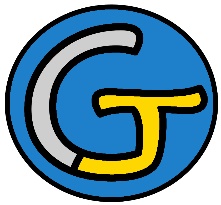 Rallye Lecture Cycle 3Hello New YorkClaudette Bull-Buttay (éditions Lire C’est Partir)Hello New YorkClaudette Bull-Buttay (éditions Lire C’est Partir)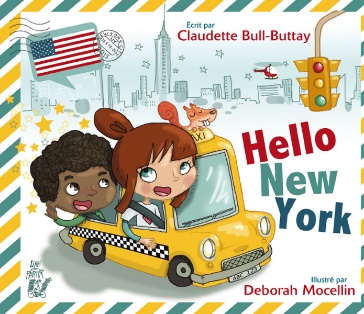 1 - À quel concours Joey participe-t-il ?	a) À un concours d’article de journal.	b) À un concours de culture générale.	c) À un concours de photographie.1 - À quel concours Joey participe-t-il ?	a) À un concours d’article de journal.	b) À un concours de culture générale.	c) À un concours de photographie.6 - Comment s’appelle le gratte-ciel new-yorkais qu’on peut voir dans les films ?	a) C’est l’Empire State Building.	b) C’est la tour de la Défense.	c) C’est le Top Building.2 - Comment s’appelle l’écureuil qui suit Joey et Stacey ?	a) Il s’appelle Jane.	b) Il s’appelle Sybil.	c) Il s’appelle Sophia.2 - Comment s’appelle l’écureuil qui suit Joey et Stacey ?	a) Il s’appelle Jane.	b) Il s’appelle Sybil.	c) Il s’appelle Sophia.7 - Que peut-on voir de particulier à Times Square ?	a) Des écrans gigantesques.	b) Des spectacles de cirque dans les rues.	c) Des stars du cinéma qui se promènent.3 - Comment s’appelle le grand parc au centre de New York ?	a) Il s’appelle Central Park.	b) Il s’appelle Jurassic Park.	c) Il s’appelle New York Park.3 - Comment s’appelle le grand parc au centre de New York ?	a) Il s’appelle Central Park.	b) Il s’appelle Jurassic Park.	c) Il s’appelle New York Park.8 - Quelle est la spécialité de Broadway ?	a) Ce sont les concerts de rock.	b) Ce sont les comédies musicales.	c) Ce sont les pizzas.4 - Que peut-on voir d’impressionnant au musée d’histoire naturelle ?	a) On peut voir des avions.	b) On peut voir des hommes préhistoriques.	c) On peut voir des dinosaures.4 - Que peut-on voir d’impressionnant au musée d’histoire naturelle ?	a) On peut voir des avions.	b) On peut voir des hommes préhistoriques.	c) On peut voir des dinosaures.9 - Dans quel magasin Joey et Stacey se rendent-ils ?	a) Dans un magasin de chaussures.	b) Dans un magasin de livres. 	c) Dans un magasin de bonbons et chocolats.5 - Comment s’appelle le musée où on peut admirer des tableaux et des sculptures ?	a) Il s’appelle le MoMA.	b) Il s’appelle le Louvre.	c) Il s’appelle le MUCEM.5 - Comment s’appelle le musée où on peut admirer des tableaux et des sculptures ?	a) Il s’appelle le MoMA.	b) Il s’appelle le Louvre.	c) Il s’appelle le MUCEM.10 - En remportant le concours, qu’a gagné Joey ?	a) Une montre.	b) Un tour en hélicoptère.	c) Un voyage en bateau.Rallye Lecture Cycle 3Rallye Lecture Cycle 3Rallye Lecture Cycle 3Rallye Lecture Cycle 3Rallye Lecture Cycle 3Hello New YorkClaudette Bull-Buttay (éditions Lire C’est Partir)Hello New YorkClaudette Bull-Buttay (éditions Lire C’est Partir)Hello New YorkClaudette Bull-Buttay (éditions Lire C’est Partir)Hello New YorkClaudette Bull-Buttay (éditions Lire C’est Partir)Hello New YorkClaudette Bull-Buttay (éditions Lire C’est Partir)Hello New YorkClaudette Bull-Buttay (éditions Lire C’est Partir)Hello New YorkClaudette Bull-Buttay (éditions Lire C’est Partir)Hello New YorkClaudette Bull-Buttay (éditions Lire C’est Partir)CORRECTIONCORRECTIONCORRECTIONCORRECTIONCORRECTION1 - À quel concours Joey participe-t-il ?c) À un concours de photographie.1 - À quel concours Joey participe-t-il ?c) À un concours de photographie.1 - À quel concours Joey participe-t-il ?c) À un concours de photographie.1 - À quel concours Joey participe-t-il ?c) À un concours de photographie.1 - À quel concours Joey participe-t-il ?c) À un concours de photographie.1 - À quel concours Joey participe-t-il ?c) À un concours de photographie.1 - À quel concours Joey participe-t-il ?c) À un concours de photographie.6 - Comment s’appelle le gratte-ciel new-yorkais qu’on peut voir dans les films ?a) C’est l’Empire State Building.6 - Comment s’appelle le gratte-ciel new-yorkais qu’on peut voir dans les films ?a) C’est l’Empire State Building.6 - Comment s’appelle le gratte-ciel new-yorkais qu’on peut voir dans les films ?a) C’est l’Empire State Building.6 - Comment s’appelle le gratte-ciel new-yorkais qu’on peut voir dans les films ?a) C’est l’Empire State Building.6 - Comment s’appelle le gratte-ciel new-yorkais qu’on peut voir dans les films ?a) C’est l’Empire State Building.6 - Comment s’appelle le gratte-ciel new-yorkais qu’on peut voir dans les films ?a) C’est l’Empire State Building.2 - Comment s’appelle l’écureuil qui suit Joey et Stacey ?b) Il s’appelle Sybil.2 - Comment s’appelle l’écureuil qui suit Joey et Stacey ?b) Il s’appelle Sybil.2 - Comment s’appelle l’écureuil qui suit Joey et Stacey ?b) Il s’appelle Sybil.2 - Comment s’appelle l’écureuil qui suit Joey et Stacey ?b) Il s’appelle Sybil.2 - Comment s’appelle l’écureuil qui suit Joey et Stacey ?b) Il s’appelle Sybil.2 - Comment s’appelle l’écureuil qui suit Joey et Stacey ?b) Il s’appelle Sybil.2 - Comment s’appelle l’écureuil qui suit Joey et Stacey ?b) Il s’appelle Sybil.7 - Que peut-on voir de particulier à Times Square ?a) Des écrans gigantesques.7 - Que peut-on voir de particulier à Times Square ?a) Des écrans gigantesques.7 - Que peut-on voir de particulier à Times Square ?a) Des écrans gigantesques.7 - Que peut-on voir de particulier à Times Square ?a) Des écrans gigantesques.7 - Que peut-on voir de particulier à Times Square ?a) Des écrans gigantesques.7 - Que peut-on voir de particulier à Times Square ?a) Des écrans gigantesques.3 - Comment s’appelle le grand parc au centre de New York ?a) Il s’appelle Central Park.3 - Comment s’appelle le grand parc au centre de New York ?a) Il s’appelle Central Park.3 - Comment s’appelle le grand parc au centre de New York ?a) Il s’appelle Central Park.3 - Comment s’appelle le grand parc au centre de New York ?a) Il s’appelle Central Park.3 - Comment s’appelle le grand parc au centre de New York ?a) Il s’appelle Central Park.3 - Comment s’appelle le grand parc au centre de New York ?a) Il s’appelle Central Park.3 - Comment s’appelle le grand parc au centre de New York ?a) Il s’appelle Central Park.8 - Quelle est la spécialité de Broadway ?b) Ce sont les comédies musicales.8 - Quelle est la spécialité de Broadway ?b) Ce sont les comédies musicales.8 - Quelle est la spécialité de Broadway ?b) Ce sont les comédies musicales.8 - Quelle est la spécialité de Broadway ?b) Ce sont les comédies musicales.8 - Quelle est la spécialité de Broadway ?b) Ce sont les comédies musicales.8 - Quelle est la spécialité de Broadway ?b) Ce sont les comédies musicales.4 - Que peut-on voir d’impressionnant au musée d’histoire naturelle ?c) On peut voir des dinosaures.4 - Que peut-on voir d’impressionnant au musée d’histoire naturelle ?c) On peut voir des dinosaures.4 - Que peut-on voir d’impressionnant au musée d’histoire naturelle ?c) On peut voir des dinosaures.4 - Que peut-on voir d’impressionnant au musée d’histoire naturelle ?c) On peut voir des dinosaures.4 - Que peut-on voir d’impressionnant au musée d’histoire naturelle ?c) On peut voir des dinosaures.4 - Que peut-on voir d’impressionnant au musée d’histoire naturelle ?c) On peut voir des dinosaures.4 - Que peut-on voir d’impressionnant au musée d’histoire naturelle ?c) On peut voir des dinosaures.9 - Dans quel magasin Joey et Stacey se rendent-ils ?c) Dans un magasin de bonbons et chocolats.9 - Dans quel magasin Joey et Stacey se rendent-ils ?c) Dans un magasin de bonbons et chocolats.9 - Dans quel magasin Joey et Stacey se rendent-ils ?c) Dans un magasin de bonbons et chocolats.9 - Dans quel magasin Joey et Stacey se rendent-ils ?c) Dans un magasin de bonbons et chocolats.9 - Dans quel magasin Joey et Stacey se rendent-ils ?c) Dans un magasin de bonbons et chocolats.9 - Dans quel magasin Joey et Stacey se rendent-ils ?c) Dans un magasin de bonbons et chocolats.5 - Comment s’appelle le musée où on peut admirer des tableaux et des sculptures ?a) Il s’appelle le MoMA.5 - Comment s’appelle le musée où on peut admirer des tableaux et des sculptures ?a) Il s’appelle le MoMA.5 - Comment s’appelle le musée où on peut admirer des tableaux et des sculptures ?a) Il s’appelle le MoMA.5 - Comment s’appelle le musée où on peut admirer des tableaux et des sculptures ?a) Il s’appelle le MoMA.5 - Comment s’appelle le musée où on peut admirer des tableaux et des sculptures ?a) Il s’appelle le MoMA.5 - Comment s’appelle le musée où on peut admirer des tableaux et des sculptures ?a) Il s’appelle le MoMA.5 - Comment s’appelle le musée où on peut admirer des tableaux et des sculptures ?a) Il s’appelle le MoMA.10 - En remportant le concours, qu’a gagné Joey ?b) Un tour en hélicoptère.10 - En remportant le concours, qu’a gagné Joey ?b) Un tour en hélicoptère.10 - En remportant le concours, qu’a gagné Joey ?b) Un tour en hélicoptère.10 - En remportant le concours, qu’a gagné Joey ?b) Un tour en hélicoptère.10 - En remportant le concours, qu’a gagné Joey ?b) Un tour en hélicoptère.10 - En remportant le concours, qu’a gagné Joey ?b) Un tour en hélicoptère.Question1234455678910Points111111111111